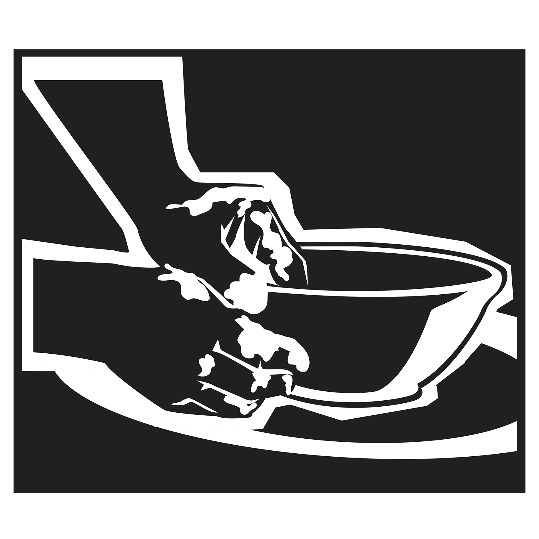 13th Sunday after Pentecost“Shall the potter be regarded as the clay, that the thing made should say to its maker, ‘He did not make me’; or the thing formed say of him who formed it, ‘He has no understanding?’” Isaiah 29:6AS WE GATHERConsider the traditions people have always made idols of, worshiped and glorified likely throughout generations. Even the temple in Jerusalem was destroyed more than once, and we can build up temples of our own creation, idols we give homage to, human-made traditions maybe likewise needing to be destroyed. What we may find easier, remaining when our own creations are destroyed, is someone not created—Jesus. He is the tradition who must be passed from generation to generation.+ CONFESSION and ABSOLUTION +(LSB, Divine Service, Setting One, pg. 151)+ SERVICE OF THE WORD +HYMN “Alleluia! Let Praises Ring” (LSB 822)KYRIE (LSB, pg. 152-153)HYMN OF PRAISE “This Is the Feast” (LSB, pg. 155)SALUTATION and COLLECT OF THE DAY (LSB, pg. 156)OLD TESTAMENT READING Isaiah 29:11-19 (bulletin insert)INTROIT (bulletin insert)EPISTLE Ephesians 5:22-33 (bulletin insert)ALLELUIA and VERSE (LSB, pg. 156)HOLY GOSPEL Mark 7:1-13 (bulletin insert)HYMN “The Church’s One Foundation” (LSB 644)SERMON “Cart Before Horse?”NICENE CREED (LSB, pg. 158)PRAYER OF THE CHURCHRETURNING OF OUR FIRST FRUITSOFFERTORY “What Shall I Render to the Lord” (LSB, pg. 159)+ SERVICE OF THE SACRAMENT +Divine Service and the Close Fellowship of Holy CommunionOur Lord speaks and we listen. His Word bestows what it says. Faith that is born from what is heard acknowledges the gifts received with eager thankfulness and praise. The gifts include the Holy Supper in which we receive His true body and blood to eat and drink. Those welcome to the table acknowledge the real presence of the body and blood of Christ, confess their own sinfulness, and in true faith wish to receive the forgiveness and strength promised through this Holy Sacrament, as instructed … and in unity of faith … with God’s people here in this congregation. It is our sincerest desire that you join in the intimacy of this fellowship. However, if you are not, yet, an instructed and confirmed member-in-good-standing of a congregation of the Lutheran Church-Missouri Synod, please visit with the pastor about such a fellowship before communing. If you wish to come forward for a blessing, you are welcome to join us at the rail to receive such. Please cross your arms in front of you to indicate that desire.COMMUNION LITURGY (LSB, pg. 160-163)DISTRIBUTION “Oh, Blest the House” (LSB 862)POST-COMMUNION CANTICLE “Thank the Lord” (LSB, pg. 164)POST-COMMUNION COLLECT (LSB, pg. 166)BENEDICTION (LSB, pg. 166)HYMN “Built on the Rock” (LSB 645)FAITH LUTHERAN CHURCH,Rev. Curt Hoover, Rev. Alebachew Teshome,Rev. Craig Fiebiger, Rev. Doug DeWitt2640 Buckner Road, Thompson’s Station, TN  37179, (615) 791-1880www.faithlutheran-tn.org                           All are welcome … 			… Christ is honored.